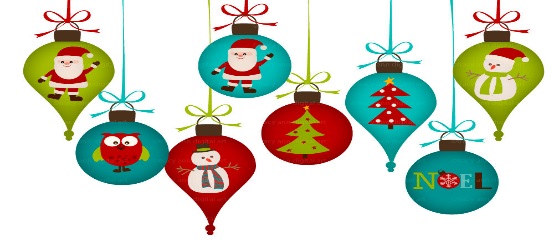 Dear families,Royal Road School will be celebrating The Five Days of Christmas December 19th-23rd.  Students will be participating in a short Christmas themed activity each day.  Below is a brief description of activities that will be taking place:Reminder: The cafeteria is closed this week.Monday, December 19th- Multi-age stationsTuesday, December 20th- School-wide Christmas Concert (this is an opportunity for students to see other classes perform their song for the concert).Wednesday, December 21- Christmas Walk and Read/Pajama DayThursday, December 22nd- Art Richard ConcertFriday, December 23rd- Students and teachers are invited to wear Christmas themed clothing.  Christmas sweaters, Santa hats, or red, white, and green colours.  Be festive!*Reminder that Friday, December 23rd is a half day for students.On Thursday, December 22nd our class will be having a pizza lunch for students who are interested.   Students will receive 2 slices of pizza, a drink and a cookie.  Cost is $3.00 each.  Please send in your money by Monday, December 19th.  Students who do not purchase pizza are reminded to bring a lunch that day.Students are very excited this time of year.  However, our classroom expectations and curriculum outcomes are still taking place. Students are encouraged to continue reading over the break, they do have access to raz kids. Enjoy the holidays with one another, build many memorable experiences! Merry Christmas and Happy Holidays!Mrs. Lisson